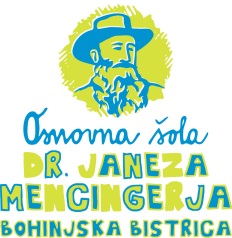 Odgovor na vprašanje Sveta starševDelovni zvezki pri pouku angleščine se rešujejo sproti, v šoli in za domačo nalogo, niso pa rešeni vsi, saj učitelj po strokovni presoji določajo, katere naloge morajo biti rešene glede na sposobnosti posameznih učencev (diferenciacija). Učenci po dogovoru aktiva dobijo obvladljivo količino domačih nalog, se je pa pri posameznih učencih zgodilo, da domačih nalog niso opravljali redno, zato jim je ostalo več nalog, ki so jih morali rešiti v kratkem času.Učbeniški komplet za 2. triado je enoten (My sails 1, 2, 3), snov se povezuje, nadaljuje in dopolnjuje tematsko, teme se z leti bogatijo, kar je cilj učencev v 2. triadi. Tudi cilji v učnem načrtu za angleščino so zapisani po triadah, tako da se cilji uresničujejo od 4. do 6. razreda. Konec 5. in v 6. razredu je več poudarka na samostojnem zapisu v angleščini, kar je po naših izkušnjah eden večjih izzivov za učence in spretnost, ki jo je najtežje obvladati in povezati z ostalimi spretnostmi (branje, govor in poslušanje).Aktiv TJAVodja aktiva Anita Zupanc